САНКТ-ПЕТЕРБУРГСКИЙ ПОЛИТЕХНИЧЕСКИЙ УНИВЕРСИТЕТ ПЕТРА  ВЕЛИКОГООтчет по лабораторной работе №2«Задача Кирша»Выполнила:студентка 3-го курсакафедры «Теоретическая механика»Сизова Е.А.Проверил:Ле-Захаров С.А.Санкт-Петербург, 2015 г.СОДЕРЖАНИЕПостановка задачи ………………………………………………………………………3Выполнение расчетов в Abaqus………………………………………………………...4Результаты……………………………………………………………………………….5Выводы………………………………………………………………………………….10Литература……………………………………………………………………………...10ПОСТАНОВКА ЗАДАЧИДана плоская бесконечная пластина с круглым вырезом по центру. На нее действует распределенная нагрузка по двум противоположным сторонам (Рис. 1).    Рис. 1. Пластина с круговым отверстием.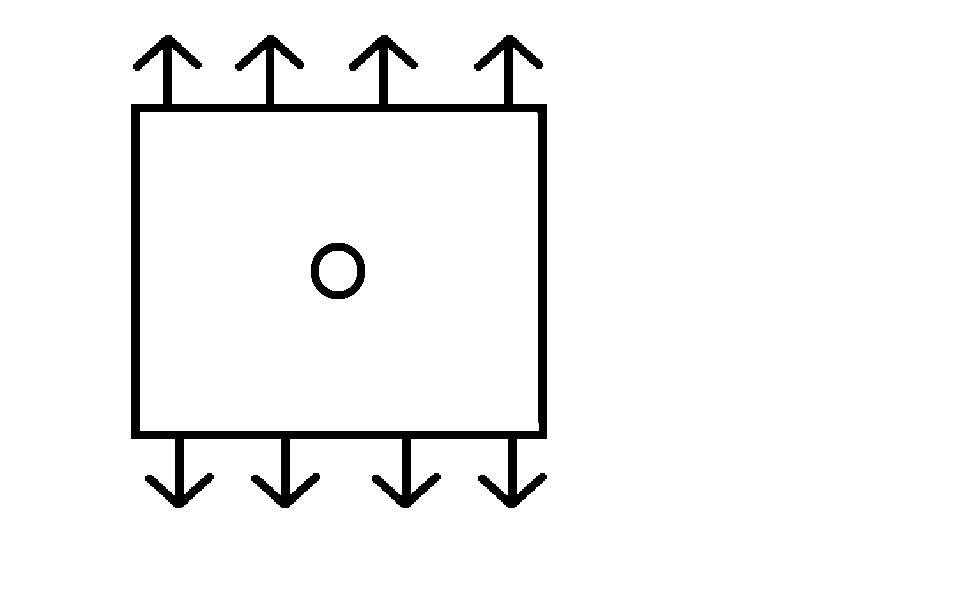 Необходимо в пакете Abaqus исследовать зависимость сходимости решений от размера расчетной области и размера сетки.Будем рассматривать пластины с соотношением L = 5R, L = 10R,  L = 20R, где R – радиус выреза, а L – длина и ширина пластины, и использовать материал со следующими свойствами: модуль Юнга E = 2.1* Па, коэффициент Пуассона θ = 0.3, а нагрузку        P = 3* Па.ВЫПОЛНЕНИЕ РАСЧЕТОВ В ABAQUSВ силу симметрии задачи рассматриваем правую верхнюю четверть пластины.Нижнюю границу закрепим по оси y, а левую – по оси x, как это показано на Рис. 2.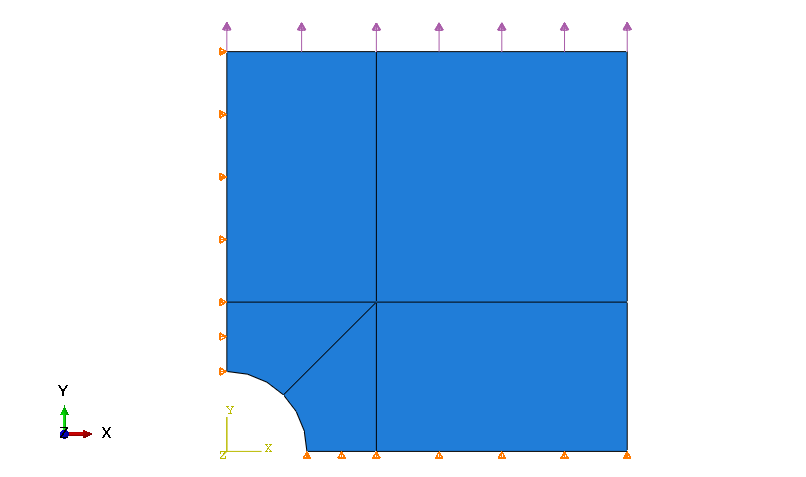 Рис. 2. Граничные условияНанесем прямоугольную сетку, тип элементов CPS4R (Рисунок 3).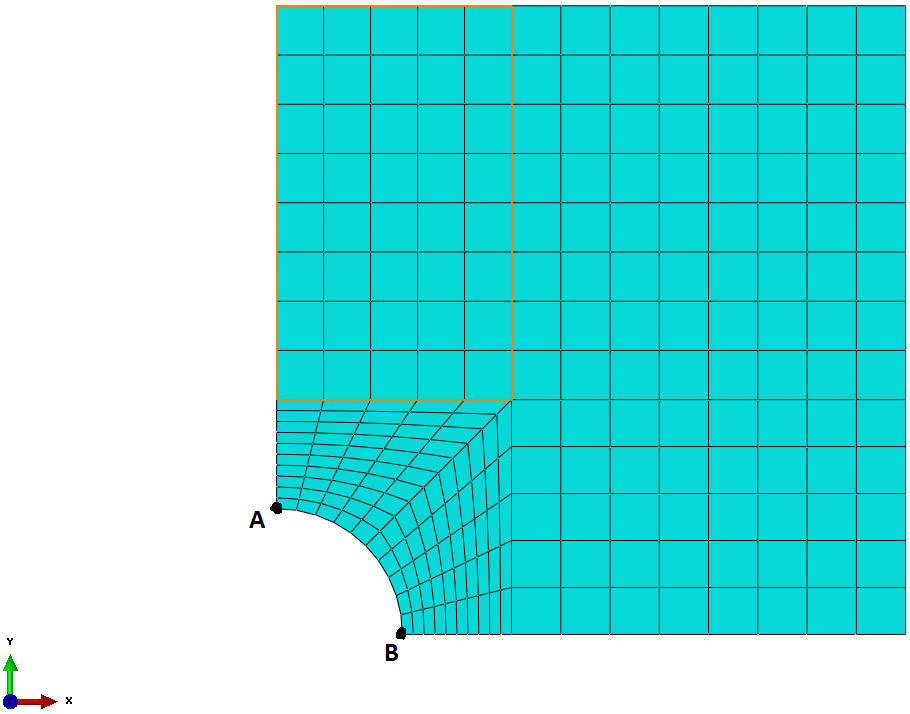 Рис. 3. Конечно-элементная модель.РЕЗУЛЬТАТЫНа рисунках ниже представлено распределение компонент тензора напряжений (Рисунки 4.1 - 4.2, 5.1 – 5.2, 6.1  – 6.2).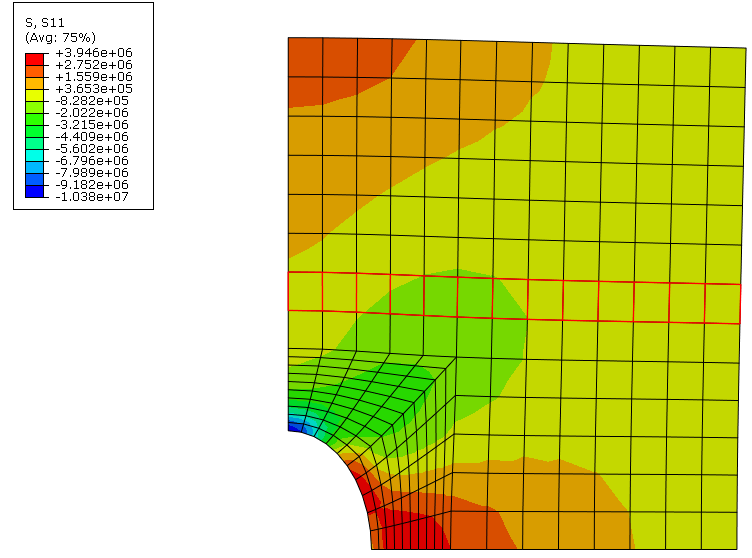 Рис. 4.1.  при L = 5R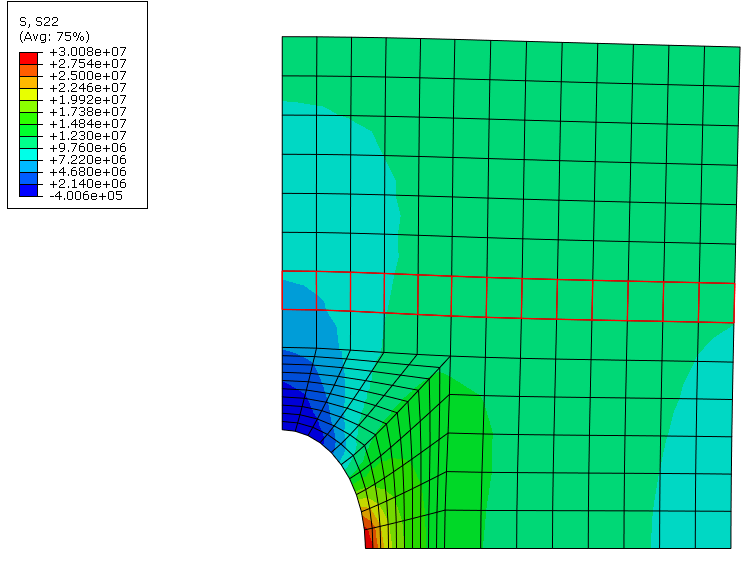 Рис. 4.2.  при L = 5R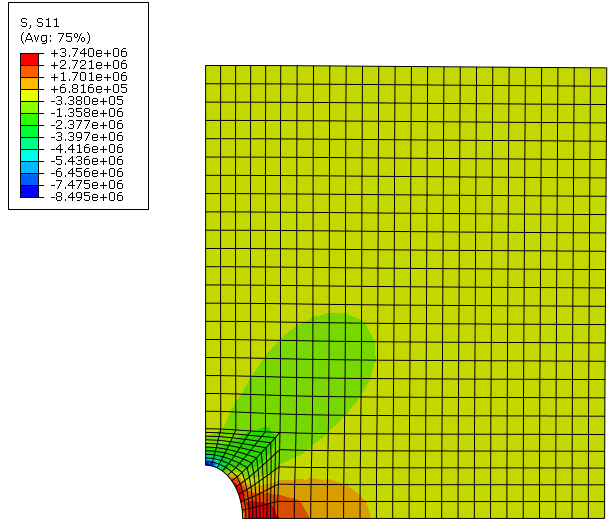 Рис. 5.1 при L = 10R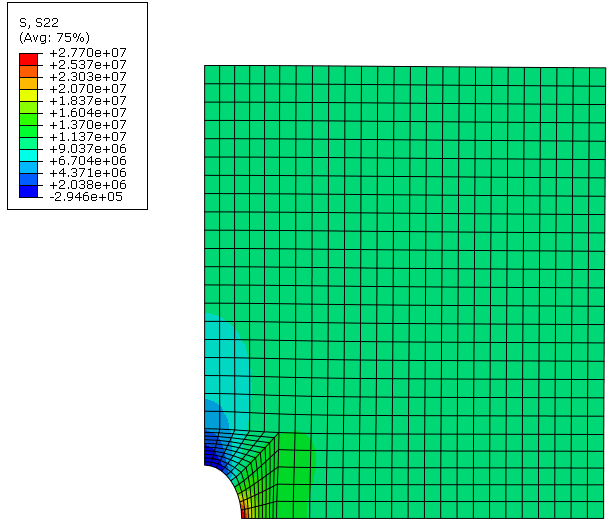 Рис. 5.2.  при L = 10R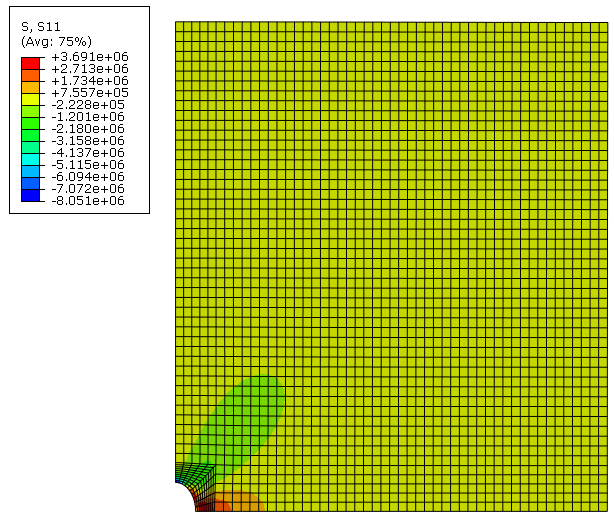 Рис 6.1.  при L = 20R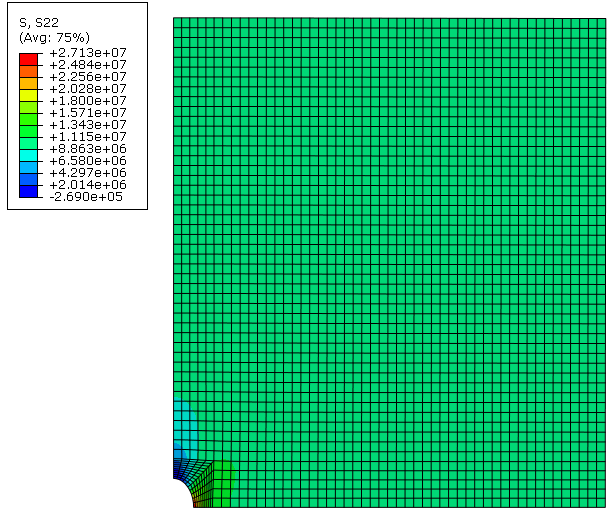 Рис. 6.2.  при L = 20RНаибольший интерес представляет значение напряжения  в точке B, так как есть аналитическое решение, равное 3P = 3*Па. [1]L = 5R:  = 3.00806*Па;L = 10R:  = 2.77001*Па;L = 20R:  = 2.7127*Па.На Рис. 7 показана зависимость напряжения  в точке B от соотношения R/L.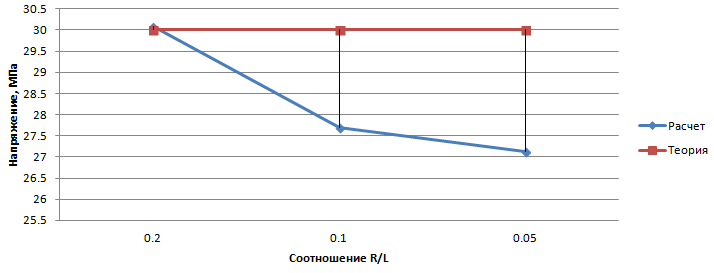 Рис. 7. График зависимости напряжения  в точке B от соотношения R/LДалее рассмотрим пластину с L = 5R, изменяя густоту сетки.На Рис. 4.1-4.2 показана сетка с числом узлов  = 281, числом элементов  = 244.На Рис. 8.1-8.2 : число узлов  = 839, число элементов  = 776.На Рис. 9.1-9.2 : число узлов  = 2819, число элементов  = 2704.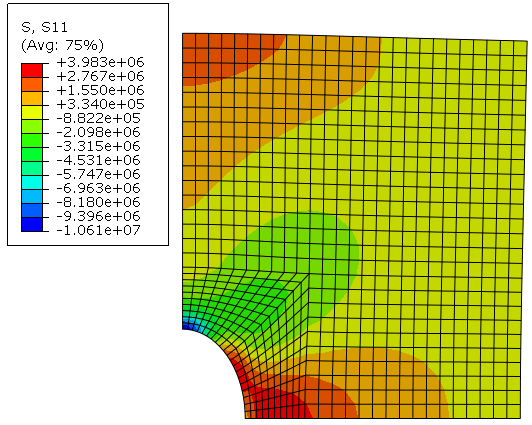 Рис. 8.1. Напряжения 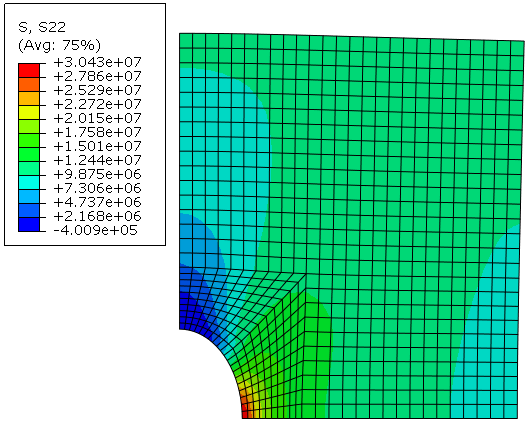 Рисунок 8.2. 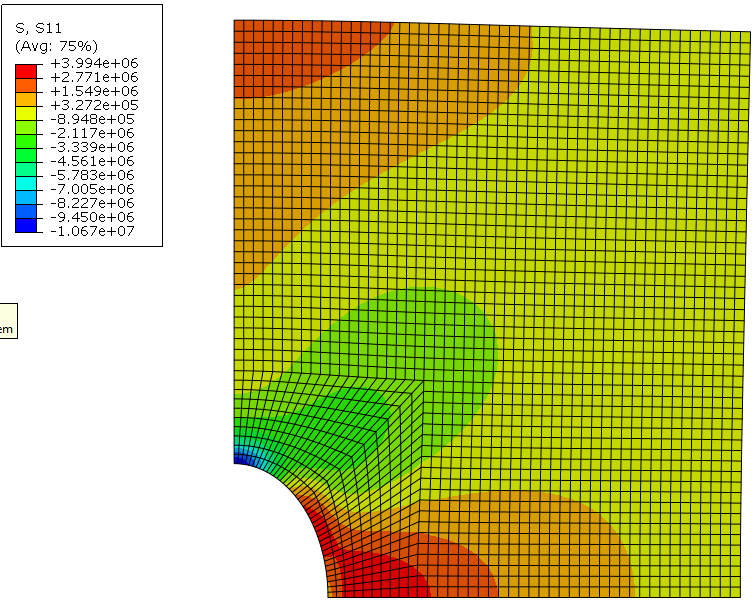 Рисунок 9.1. 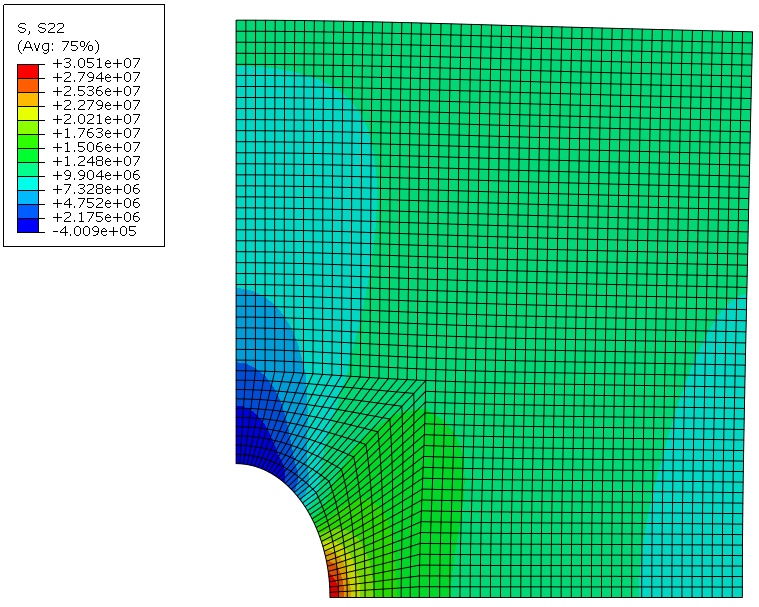 Рисунок 9.2. N = 244 : S22 = 3.00806*Па;N = 776 : S22 = 3.04271*Па;N = 2704 : S22 = 3.05141*Па.На Рисунке 10 показана зависимость напряжения  в точке В от количества элементов.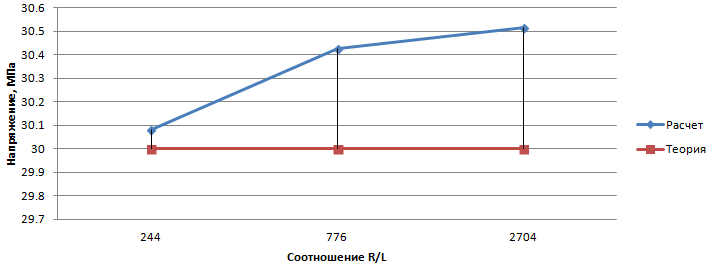                      Рисунок 10. Зависимость напряжения  от количества элементовВЫВОДЫБыли произведены исследования сходимости решений в зависимости от размера расчетной области и размера сетки. В результате получили сходимость к двум различным значениям, близким к аналитическому решению, но не равным ему.ЛИТЕРАТУРА1. А.М. Кац «Теория упругости» 2002 г.